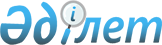 Аршалы ауданының ауылдық елді мекендердегі бағалау аймақтарының шекаралары және жер учаскелері үшін төлемақының базалық ставкаларына түзету коэффициенттерін бекіту туралыАқмола облысы Аршалы аудандық мәслихатының 2014 жылғы 24 желтоқсандағы № 36/8 шешімі. Ақмола облысының Әділет департаментінде 2015 жылғы 27 қаңтарда № 4619 болып тіркелді      РҚАО-ның ескертпесі.

      Құжаттың мәтінінде түпнұсқаның пунктуациясы мен орфографиясы сақталған.

      Қазақстан Республикасының 2003 жылғы 20 маусымдағы Жер кодексінің 11 бабының 1 тармағына, «Қазақстан Республикасындағы жергілікті мемлекеттік басқару және өзін-өзі басқару туралы» Қазақстан Республикасының 2001 жылғы 23 қаңтардағы Заңының 6 бабының 1 тармағының 13) тармақшасына сәйкес, Аршалы аудандық мәслихаты ШЕШІМ ЕТТІ:



      1. Аршалы ауданының ауылдық елді мекендердегі бағалау аймақтарының шекаралары және жер учаскелері үшін төлемақының базалық ставкаларына түзету коэффициенттері қосымшаға сәйкес бекітілсін.



      2. Осы шешім Ақмола облысының Әділет департаментінде мемлекеттік тіркелген күнінен бастап күшіне енеді және ресми жарияланған күнінен бастап қолданысқа енгізіледі.      Аудандық мәслихат

      сессиясының төрағасы                       А.Гусев      Аудандық мәслихатының

      хатшысы                                    Ю.Сериков      КЕЛІСІЛДІ      Аршалы ауданының әкімі                     Ж.Нұркенов      «Аршалы ауданының жер

      қатынастары бөлімі»

      мемлекеттік мекемесінің

      басшысы                                    Р.Сабиров

Аршалы аудандық мәслихатының

2014 жылғы 24 желтоқсандағы

№ 36/8 шешіміне      

қосымша           

Аршалы ауданының ауылдық елді мекендердегі бағалау аймақтарының шекаралары және жер учаскелері үшін төлемақының базалық ставкаларына түзету коэффициенттері      Ескерту. Қосымшаға өзгерістер енгізілді - Ақмола облысы Аршалы аудандық мәслихатының 03.08.2015 № 44/3 (ресми жарияланған күнінен бастап қолданысқа енгізіледі) шешімімен.
					© 2012. Қазақстан Республикасы Әділет министрлігінің «Қазақстан Республикасының Заңнама және құқықтық ақпарат институты» ШЖҚ РМК
				Аймақ №Жер учаскелері үшін төлемақының базалық ставкаларына түзету коэффициенттеріАймаққа кіретін ауылдық елді мекендердің атауы (ауылдық округтер бойынша)123I2,001-005-019, -063 Жібек жолы ауылы (Жібек жолы ауылдық округі)I2,001-005-020 Жалтыркөл ауылы (Жібек жолы ауылдық округі)I2,001-005-012 Волгодоновка ауылы (Волгодонов ауылдық округі)I1,901-005-052 Бабатай станциясы (Арнасай ауылдық округі)I1,801-005-030 Түрген ауылы (Түрген ауылдық округі)1,94Аймақ бойынша орташа мағынаII1,601-005-016 Ижевское ауылы (Ижев ауылдық округі)II1,601-005-054 42 разъезді (Волгодонов ауылдық округі)II1,601-005-022 Михайловка ауылы (Михайлов ауылдық округі)II1,501-005-037 Анар станциясы (Анар ауылдық округі)II1,501-005-014 Арнасай ауылы (Арнасай ауылдық округі)II1,501-005-051 Қойгелді ауылы (Волгодонов ауылдық округі)II1,401-005-034 Бірсуат ауылы (Бірсуат ауылдық округі)II1,401-005-032 Ақбұлақ ауылы (Ақбұлақ ауылдық округі)1,51Аймақ бойынша орташа мағынаIII1,301-005-008 Бұлақсай ауылы (Бұлақсай ауылдық округі)III1,3001-005-025 Константиновка ауылы (Константинов ауылдық округі)III1,301-005-061 Байдалы ауылы (Бірсуат ауылдық округі)III1,201-005-045 Қостомар ауылы (Бұлақсай ауылдық округі)III1,101-005-036 Донецкое ауылы (Анар ауылдық округі)III1,001-005-026 Шортанды ауылы (Константинов ауылдық округі)III1,001-005-057 Красное озеро ауылы (Түрген ауылдық округі)III1,001-005-062 Ақтасты ауылы (Ақбұлақ ауылдық округі)III1,001-005-010 Сараба ауылы (Сараба ауылдық округі)1,12Аймақ бойынша орташа мағынаIV0,901-005-053 Шөптікөл станциясы (Ижев ауылдық округі)IV0,901-005-058 Родники ауылы (Түрген ауылдық округі)IV0,901-005-023 Николаевка ауылы (Михайлов ауылдық округі)IV0,901-005-047 Сары-Оба станциясы (Сараба ауылдық округі)IV0,801-005-046 Ақжар ауылы (Бұлақсай ауылдық округі)IV0,701-005-055 Ольгинка ауылы (Михайлов ауылдық округі)IV0,701-005-028 Белоярка ауылы (Константинов ауылдық округі)0,83Аймақ бойынша орташа мағынаV0,601-005-050 Қойгелді ауылының басқа мекенжайлары (Береке)V0,5001-005-060 Бірсуат ауылының басқа мекенжайлары (Шалгай)V0,501-005-056 Константиновка ауылының басқа мекенжайлары (Сейтень)V0,501-005-049 Сараба ауылының басқа мекенжайлары (Владимировка)0,53Аймақ бойынша орташа мағына